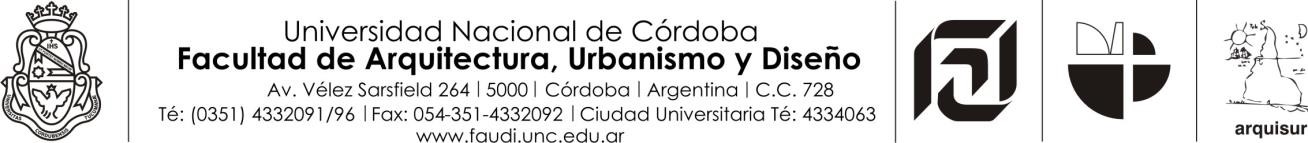 SOLICITUD DE INSCRIPCIÓN PARA EVALUACIÓN DOCENTE 2020CÓRDOBA, ……… de ……………………… de 2019.-Sra. Decana de la FAUD UNC Arq. Mariela MARCHISIO  S / DTengo el agrado de dirigirme a Ud. con el objeto de solicitarle mi inscripción, para la renovación de mi cargo docente en la Cátedra de:1°)     CARRERA:………………..................................................................................................2°)     ASIGNATURA:………………............................................................................................3°)     CARGO:............................................................................................................................4°)     DEDICACIÓN:……………….............................................................................................DATOS DEL DOCENTENombre y Apellido: ……………………………………………………………..………………………. Nº de Legajo: ……………………………………… DNI:……………………………………………… Domicilio constituido a los fines de la evaluación……………………………….………………………………………………………………………………………………Código Postal........................... Teléfono fijo....................................... Celular…………………….......... Fax……..........................E-mail............................................................................................................................................Declaro bajo juramento conocer el régimen de incompatibilidades y las Ord.N° 06/08 HCS y Ord Nº.166/08 HCD.Atentamente.……………………………………….FIRMA Y ACLARACIÓN